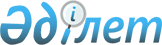 О внесении изменений в решение Павлодарского городского маслихата от 30 мая 2019 года № 382/52 "О дополнительном регламентировании порядка проведения мирных собраний, митингов, шествий, пикетов и демонстраций на территории города Павлодара"
					
			Утративший силу
			
			
		
					Решение маслихата города Павлодара Павлодарской области от 25 декабря 2019 года № 446/61. Зарегистрировано Департаментом юстиции Павлодарской области 27 декабря 2019 года № 6687. Утратило силу решением Павлодарского городского маслихата Павлодарской области от 8 января 2021 года № 570/75 (вводится в действие со дня его первого официального опубликования)
      Сноска. Утратило силу решением Павлодарского городского маслихата Павлодарской области от 08.01.2021 № 570/75 (вводится в действие со дня его первого официального опубликования).
      В соответствии со статьей 10 Закона Республики Казахстан от 17 марта 1995 года "О порядке организации и проведения мирных собраний, митингов, шествий, пикетов и демонстраций в Республике Казахстан", Законом Республики Казахстан от 6 апреля 2016 года "О правовых актах", Павлодарский городской маслихат РЕШИЛ:
      1. Внести в решение Павлодарского городского маслихата от 30 мая 2019 года № 382/52 "О дополнительном регламентировании порядка проведения мирных собраний, митингов, шествий, пикетов и демонстраций на территории города Павлодара" (зарегистрировано в Реестре государственной регистрации нормативных правовых актов за № 6405, опубликовано 13 июня 2019 года в Эталонном контрольном банке нормативных правовых актов Республики Казахстан), следующие изменения:
      пункт 9 в приложении к указанному решению изложить в новой редакции:
      "Для проведения мирных собраний, митингов на территории города Павлодара определить следующие места":
      1) Парк имени Ю. Гагарина (улица Камзина – улица Академика Чокина – улица Циолковского – улица Ворушина);
      2) Площадь Конституции;
      3) Дворец культуры имени Естая (Площадь Конституции, 1).
      2. Контроль за исполнением настоящего решения возложить на постоянную комиссию городского маслихата по соблюдению законности и прав граждан.
      3. Настоящее решение вводится в действие по истечении десяти календарных дней после дня его первого официального опубликования.
					© 2012. РГП на ПХВ «Институт законодательства и правовой информации Республики Казахстан» Министерства юстиции Республики Казахстан
				
      Председатель сессии

      Павлодарского городского маслихата

Е. Абенов

      Секретарь Павлодарского

      городского маслихата

З. Мукашева
